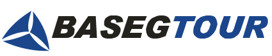 +7 (342) 243 35 63, +7 902 47 61786baseg-tour@mail.ru  www.baseg-tour.ruЗОЛОТОЕ КОЛЬЦО Владимир, Переславль-Залесский, Углич, Ростов Великий, СуздальКакая она, Россия изначальная? Как выглядят поля, города и деревни, где в огне, сражениях и войнах рождалась Великая Русь? Какие тайны хранят стены древних монастырей? Лучшие гиды расскажут и покажут нам современный облик древнерусских городов.В этом туре найдётся время для интересных экскурсий, посещения музеев, дегустации исконно русских блюд и напитков, отдыха на берегу Волги. Присоединяйтесь, будет здорово!19-25  июня7 дней/6ночейСтоимость тура: 39 200 рублей                    В стоимость включено:Переезды на всём маршруте в комфортабельном микроавтобусе с кондиционером;Обзорные и тематические  экскурсии во всех городах; Проживание в гостиницах 3*-4* с завтраками;Проживание на базе отдыха "Бриз" с завтраками и ужинами.Дополнительно:Проезд на поезде из Перми до Владимира и обратно (6000-9000 руб.);Обеды и ужины (примерно 400-600 руб. в день);Входные билеты в музеи (не более 2000 руб. на всём маршруте);Баня на базе отдыха;Доплата за одноместное размещение (6800 руб.) при наличии мест.До встречи во Владимире!Программа тура1 день Встреча на вокзале города Владимира   в 11-12 часов дня.Поездка в село Боголюбово к храму Покрова на Нерли (XII век).Обзорная экскурсия по Владимиру: величественный Успенский собор, который долгое время был самым главным на Руси, смотровые площадки, Золотые ворота, старая Московская улица, многочисленные памятники, а также Дмитриев собор, чьи фасады украшены барельефами раннего средневековья.  Переезд в Переславль-Залесский, заселение в отель.2 деньОбзорная экскурсия по Переславлю-Залесскому: Соборная площадь, валы, чистейшее озеро Плещеево, Спасо-Преображенский собор – самый ранний из всех белокаменных Владимирско-Суздальского княжества, посещение Никитского монастыря с экскурсией, музей Петра Великого, усадьба "Ботик", где сохранился бот "Фортуна", по преданию рубленый самим Петром.Переезд в Углич.Заселение на базу отдыха "Бриз на Волге" (13 км от Углича).3 день Обзорная экскурсия по Угличу: храм царевича Димитрия "На крови", Угличский кремль, Волжская набережная, кафедральный Спасо-Преображенский собор с росписями, имитирующими итальянские полотна эпохи рафаэлитов, Богоявленский женский монастырь.Вечером прогулки и баня на базе отдыха.4 день  Переезд в Ростов Великий.Обзорная экскурсия по Ростову Великому: Вечевая площадь, Успенский собор, где молился сам Алёша Попович, вид на озеро Неро с валов, экскурсия в Ростовский Кремль - архитектурный шедевр XVII века.Продолжение экскурсии на кораблике по озеру Неро. Посещение музея уникального ремесла – финифти. Экскурсия на фабрику финифти.Заселение в отель. Вечерняя прогулка по центру Ростова.5 день  Выезд из отеля.Экскурсия в Спасо-Яковлевский монастырь и уникальный памятник деревянного зодчества − церковь Иоанна Богослова на Ишне, построенную в 1687 году. Переезд в Суздаль и заселение в  отель.Прогулка по городу.6  день  Обзорная экскурсия по уютному городу Суздалю: Суздальский кремль, Рождественский собор, Ризоположенский и Покровский монастыри, Торговая площадь, видовая площадка.Экскурсия в Резиденцию Юрия Долгорукого в селе Кидекша, на месте которой сохранилась церковь Бориса и Глеба 1152 года — это самый старый белокаменный храм в центре России.7 деньЭкскурсия в Спасо-Евфимиевский монастырь.Переезд во Владимир. Свободное время.Трансфер на ж/д вокзал  или в отель.  